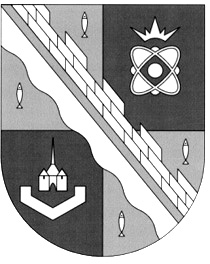 администрация МУНИЦИПАЛЬНОГО ОБРАЗОВАНИЯ                                        СОСНОВОБОРСКИЙ ГОРОДСКОЙ ОКРУГ  ЛЕНИНГРАДСКОЙ ОБЛАСТИпостановлениеот 13/08/2020 № 1626О создании Комиссии по проведению оценки последствий принятия решения о заключении договора аренды (безвозмездного пользования) имущества, закрепленного за объектами социальной инфраструктуры для детей, являющегося муниципальной собственностью Сосновоборского городского округаВ соответствии с Федеральным законом от 06.10.2003 № 131-ФЗ «Об общих принципах организации местного самоуправления в Российской Федерации» и в целях приведения муниципальных нормативных правовых актов в соответствие с нормами действующего законодательства, руководствуясь Уставом муниципального образования Сосновоборский городской округ Ленинградской области, администрация Сосновоборского городского округа п о с т а н о в л я е т:Создать Комиссию по проведению оценки последствий принятия решения о заключении договора аренды (безвозмездного пользования) имущества, закрепленного за объектами социальной инфраструктуры для детей, являющегося муниципальной собственностью Сосновоборского городского округа (далее – Комиссия).Утвердить:2.1. Порядок проведения оценки последствий принятия решения о заключении договора аренды (безвозмездного пользования) имущества, закрепленного за объектами социальной инфраструктуры для детей, являющегося муниципальной собственностью Сосновоборского городского округа (Приложение № 1);2.2. Состав Комиссии по проведению оценки последствий принятия решения о заключении договора аренды (безвозмездного пользования) имущества, закрепленного за объектами социальной инфраструктуры для детей, являющегося муниципальной собственностью Сосновоборского городского округа (Приложение № 2).3. Признать утратившим силу постановление администрации Сосновоборского городского округа от 02.07.2020 № 1215 «О создании Комиссии по проведению оценки последствий принятия решения о заключении договора аренды (безвозмездного пользования) имущества, закрепленного за объектами социальной сферы Сосновоборского городского округа, образующих социальную инфраструктуру для детей».4. Отделу по связям с общественностью (пресс-центр) Комитета по общественной безопасности и информации (Никитина В.Г.) разместить настоящее постановление на официальном сайте Сосновоборского городского округа.5. Общему отделу администрации (Смолкина М.С.) обнародовать настоящее постановление на электронном сайте городской газеты "Маяк".6. Настоящее постановление вступает в силу со дня официального обнародования.7. Контроль исполнения настоящего постановления возложить на заместителя главы администрации по социальным вопросам Горшкову Т.В.Глава Сосновоборского городского округа		                              М.В.ВоронковУТВЕРЖДЕНпостановлением администрацииСосновоборского городского округа                      от 13/08/2020 № 1626(Приложение)ПОРЯДОК проведения оценки последствий принятия решения о заключении договора аренды (безвозмездного пользования) имущества, закрепленного за объектами социальной инфраструктуры для детей, являющегося муниципальной собственностью Сосновоборского городского округаНастоящий порядок проведения оценки последствий принятия решения о заключении договора аренды (безвозмездного пользования) имущества, закрепленного за объектами социальной инфраструктуры для детей, являющегося муниципальной собственностью Сосновоборского городского округа разработан в целях создания правовых, социально-экономических условий для реализации прав и законных интересов ребенка (далее - решение).Оценка последствий принятия решения о заключении договора аренды (безвозмездного пользования) имущества, закрепленного за объектами социальной инфраструктуры для детей проводится Комиссией по проведению оценки последствий принятия решения о заключении договора аренды (безвозмездного пользования) имущества, закрепленного за объектами социальной инфраструктуры для детей, являющегося муниципальной собственностью Сосновоборского городского округа (далее – Комиссия).Комиссия создается администрацией Сосновоборского городского округа и является постоянно действующим рабочим органом.Председатель Комиссии руководит деятельностью Комиссии, председательствует на заседаниях Комиссии, организует работу Комиссии, осуществляет общий контроль за реализацией принятых Комиссией решений, подписывает протокол заседания Комиссии.В период отсутствия председателя Комиссии его обязанности исполняет заместитель председателя Комиссии.5. Секретарь Комиссии является членом Комиссии и обеспечивает организацию делопроизводства Комиссии, уведомление членов Комиссии о месте, дате и времени проведения заседания Комиссии, подписывает протокол заседания Комиссии, осуществляет сбор и хранение материалов Комиссии.6. Заседания Комиссии проводятся по мере необходимости.Заседание Комиссии правомочно, если на заседании присутствует не менее половины от общего числа членов Комиссии.7. Основными функциями Комиссии являются:- выполнение решений и рассмотрение письменных предложений инициаторов о проведении оценки последствий принятия решения;- подготовка заключения об оценке последствий принятия решения.8. На заседании Комиссии осуществляется ознакомление членов Комиссии с предложением и представленными материалами и документами, принятие соответствующего решения, составление заключения.9. Для выполнения возложенных функций Комиссия при решении вопросов, входящих в ее компетенцию, имеет право:- запрашивать документы, материалы и информацию, необходимые для принятия решения по рассматриваемым вопросам, и устанавливать сроки их представления;- приглашать на заседания Комиссии должностных лиц, привлекать на добровольной и безвозмездной основе экспертов и(или) специалистов в различных областях деятельности для получения разъяснений, консультаций, информации, заключений и иных сведений;- создавать рабочие группы.10. Решения Комиссии принимаются путем открытого голосования простым большинством голосов членов Комиссии, присутствующих на заседании. При равенстве голосов решающим является голос председательствующего на заседании Комиссии.11. Инициаторами обращений в Комиссию могут выступать органы местного самоуправления, руководители муниципальных организаций, образующих социальную инфраструктуру для детей, для обеспечения жизнедеятельности, образования, развития, отдыха и оздоровления детей, оказания им медицинской помощи, профилактики заболеваний у детей, их социальной защиты и социального обслуживания.12. Основанием для проведения Комиссией оценки последствий принятия решения является предложение инициатора (далее - предложение).13. Предложение должно содержать:- полное наименование, адрес места нахождения объекта социальной инфраструктуры для детей;- полное наименование, адрес места нахождения организации, за которой закреплен объект социальной инфраструктуры для детей;- основные цели и виды деятельности организации, за которой закреплен объект социальной инфраструктуры для детей;- мотивированное обоснование возможности надлежащего обеспечения образования, воспитания и развития обучающихся после заключения договора аренды (безвозмездного пользования) имущества. Мотивированное обоснование должно содержать информацию о статусе юридического лица, полученную из единого государственного реестра.- основная цель использования объекта социальной инфраструктуры для детей.14. К предложению прилагаются следующие документы:- информация об использовании недвижимого имущества по форме согласно приложению 1 к настоящему Порядку;- копия поэтажного плана и/или экспликация объекта социальной инфраструктуры для детей;- проект договора аренды (безвозмездного пользования) имущества.Документы представляются с описью в прошитом, пронумерованном и скрепленном печатью виде, заверенные подписью руководителя (лица, исполняющего его обязанности).15. Обращение регистрируется в администрации Сосновоборского городского округа, передается в Комиссию и подлежит рассмотрению в течение 30 календарных дней со дня регистрации.16. Основанием для отказа в проведении Комиссией оценки последствий принятия решения является представление документов, не отвечающих перечню и (или) требованиям, установленным п.п 13, 14 настоящего Порядка.17. Письменный мотивированный отказ в проведении Комиссией оценки последствий принятия решения подписывается председателем Комиссии и направляется инициатору в течение 10 календарных дней со дня поступления обращения в Комиссию.18. Оценка последствий принятия решения осуществляется по следующим критериям:- обеспечение продолжения оказания социальных услуг детям в целях обеспечения образования, воспитания, развития, отдыха, оздоровления детей, оказания им медицинской, лечебно-профилактической помощи, социальной защиты и социального обслуживания детей, предоставляемых с использованием объекта социальной инфраструктуры для детей (обеспечено/не обеспечено);- обеспечение сохранности контингента при оказании услуг детям в целях обеспечения образования, воспитания, развития, отдыха, оздоровления детей, оказания им медицинской, лечебно-профилактической помощи, социальной защиты и социального обслуживания детей в объеме не менее чем объем таких услуг, предоставляемых с использованием объекта социальной инфраструктуры для детей, до принятия соответствующего решения (обеспечено/не обеспечено).19. Основанием для подготовки отрицательного заключения Комиссии оценки последствий принятия решения о заключении договора аренды (безвозмездного пользования) имущества, закрепленного за объектами социальной инфраструктуры для детей, являющегося муниципальной собственностью Сосновоборского городского округа являются выявленные негативные последствия принятия такого решения.20. Комиссия дает положительное заключение о возможности принятия решения оценки последствий принятия решения о заключении договора аренды (безвозмездного пользования) имущества, закрепленного за объектами социальной инфраструктуры для детей, являющегося муниципальной собственностью Сосновоборского городского округа, в случае если по итогам проведенного анализа достигнуты все значения критериев, установленных в п.18 настоящего Порядка.21. По итогам работы Комиссии на основании принятого решения секретарь Комиссии в срок не более трех рабочих дней с даты проведения заседания Комиссии оформляет итоговый документ, который составляется в двух экземплярах - заключение (положительное или отрицательное) по форме согласно приложению 2 к настоящему Порядку.22. Один экземпляр заключения в течение трех рабочих дней со дня оформления направляется инициатору предложения, второй экземпляр хранится в Комиссии.23. Заключение подписывается присутствующими на заседании членами Комиссии. Член Комиссии, не согласный с принятым решением, имеет право в письменном виде изложить свое особое мнение, которое прилагается к заключению Комиссии.Исп.: Е.А.Савелькина(8813 69) 2-99-74 (Форма)Информация об использовании недвижимого имущества_________________________________________________(полное наименование организации)Процент передаваемых помещений в аренду (безвозмездное пользование)от общей площади закрепленных помещений__________________________________________________________________________%(Показатель рассчитывается как сумма итогов граф 2 и 4, умноженная на 100 и разделенная на итог графы 1)________________________________________________      (подпись)     ФИО(указывается должность руководителя организации)Главный бухгалтер                                     (подпись)     ФИОМ.П.(форма)ЗАКЛЮЧЕНИЕоб оценке последствий принятия решения о заключении договора аренды (безвозмездного пользования) имущества, закрепленного за объектами социальной инфраструктуры для детей, являющегося муниципальной собственностью Сосновоборского городского округаг. Сосновый БорЛенинградская область                                                      «____» ____________ 20__ годаКомиссия по проведению оценки последствий принятия решения о заключении договора аренды (безвозмездного пользования) имущества, закрепленного за объектами социальной инфраструктуры для детей, являющегося муниципальной собственностью Сосновоборского городского округа, в составе:Председатель комиссии - __________________________________________________________;                                                         (фамилия, инициалы, занимаемая должность)Члены комиссии: ________________________________________________________________;                                                         (фамилия, инициалы, занимаемая должность)______________________________________________________________________;                                                        (фамилия, инициалы, занимаемая должность)__________________________________________________________________________________________________________;                                                        (фамилия, инициалы, занимаемая должность)__________________________________________________________________________________________________________;                                                        (фамилия, инициалы, занимаемая должность)Секретарь комиссии ______________________________________________________________                                      (фамилия, инициалы, занимаемая должность)в соответствии с частью 4 статьи 13 Федерального закона от 24 июля 1998 года № 124-ФЗ «Об основных гарантиях прав ребенка в Российской Федерации», а также на основании следующих данных:Объект передачи: _________________(здания, сооружения, помещения: учебные, учебно-производственные, нежилые помещения в общежитиях, спортивные и др. - с точным указанием  назначения объекта недвижимости и адреса согласно документам технической инвентаризации).Общей площадью: ___________________________________кв.м.;Цель использования: _____________________________________;Ссудополучатель (арендатор):______________________________;Срок договора:___________________________________________;Время использования объекта: ______________________________.составила настоящее экспертное заключение о последствиях передачи в аренду (безвозмездное пользование) помещений, находящихся в оперативном управлении _____________________________________(наименование организации), и пришла к выводу, что передача объекта недвижимого имущества в аренду (безвозмездное пользование) приведет/ не приведет к ухудшению условий обеспечения жизнедеятельности, образования, развития, отдыха и оздоровления детей, оказания им медицинской помощи, профилактики заболеваний у детей, их социальной защиты и социального обслуживания.Председатель комиссии           _________________  ________________________                                                               (подпись)                    (инициалы, фамилия)Члены комиссии:                     _________________  ________________________                                                                                   (подпись)                            (инициалы, фамилия)                                                   _________________  ________________________                                                                                   (подпись)                            (инициалы, фамилия)                                                   _________________  ________________________                                                                                   (подпись)                            (инициалы, фамилия)М.П.Исп.: Е.А.Савелькина(8813 69) 2-99-74УТВЕРЖДЕНпостановлением администрацииСосновоборского городского округа                      от 13/08/2020 № 1626(Приложение № 2)СОСТАВ Комиссии по проведению оценки последствий принятия решенияо заключении договора аренды (безвозмездного пользования) имущества,закрепленного за объектами социальной инфраструктуры для детей, являющегося муниципальной собственностью Сосновоборского городского округаПриложение 1к Порядку проведения оценки последствий принятия решения о заключении договора аренды (безвозмездного пользования) закрепленного за объектами социальной инфраструктуры для детей, являющегося муниципальной собственностью Сосновоборского городского округа ПомещенияОбщая площадь помещений, закрепленных за организацией (кв. м)Площади помещений, переданных по заключенным договорам (кв. м)Площади помещений, планируемых к передаче, из которых:Площади помещений, планируемых к передаче, из которых:ПомещенияОбщая площадь помещений, закрепленных за организацией (кв. м)Площади помещений, переданных по заключенным договорам (кв. м)ранее переданные (кв. м)вновь планируемые к передаче (кв. м)УчебныеСоциального назначенияПрочиеИтогоПриложение 2к Порядку проведения оценки последствий принятия решения о заключении договора аренды (безвозмездного пользования) закрепленного за объектами социальной инфраструктуры для детей, являющегося муниципальной собственностью Сосновоборского городского округа Председатель комиссии:Заместитель председателя Комиссии:Секретарь комиссии:Члены комиссии:Заместитель главы администрации по социальным вопросамПредседатель Комитета образования Сосновоборского городского округаВедущий специалист Комитета образованияСосновоборского городского округаПредседатель КУМИ Сосновоборского городского округаНачальник отдела опеки и попечительства администрации Сосновоборского городского округаНачальник отдела по развитию культуры и туризма администрации Сосновоборского городского округаНачальник отдела по физической культуре и спортуадминистрации Сосновоборского городского округаНачальник отдела по молодежной политике администрации Сосновоборского городского округаНачальник отдела общественной безопасности администрации Сосновоборского городского округаГлавный специалист, юрисконсульт администрации Сосновоборского городского округаДепутат совета депутатов Сосновоборского городского округа (по согласованию)